Opdracht fabricatie technieken week 4: gemaakt door Jasper Scheffers *--* Product fiets pomp: Onderdeel: de rode stalen onderkant van de pomp is gegoten van staal Onderdeel: de houder van pomp dat het ventieldopje vast houd is gestanst. Onderdeel: de stalen zwarten buis is gewoon een stalen cilinder uit waarschijnlijk 1 grote cilinder gekipt 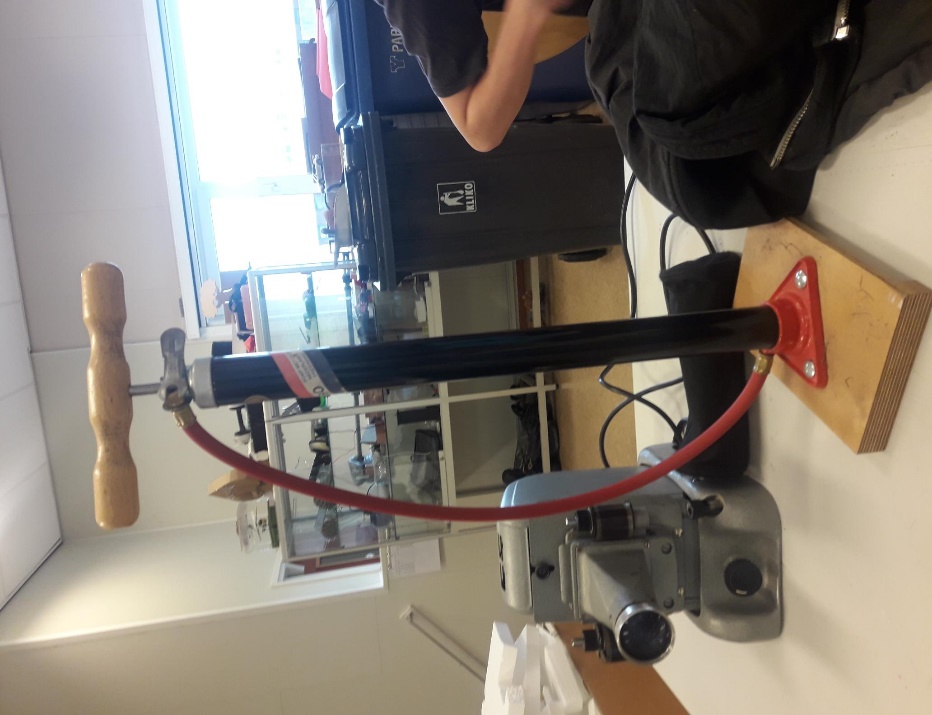 